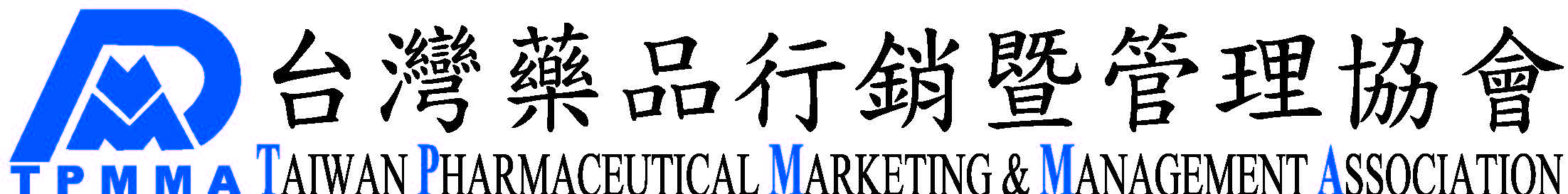 　學生會員入會申請表格    會員編號(協會填寫)： 		  年   月   日姓中文： 中文： 中文： MR認證字號：MR認證字號：MR認證字號：名英文：英文：英文：MR認證字號：MR認證字號：MR認證字號：性 別身分證字號：身分證字號：身分證字號：生 日民國     年     月     日民國     年     月     日民國     年     月     日血    型：血    型：血    型：學 歷社團經歷 學                 校   科                  系  　　年      級 學                 校   科                  系  　　年      級 學                 校   科                  系  　　年      級 學                 校   科                  系  　　年      級 學                 校   科                  系  　　年      級 學                 校   科                  系  　　年      級住 宅地 址電 話住 宅地 址傳 真行 動E-mail電 話Add熟 諳專長語 文專長取得證照名稱備註請檢附個人學生證影本以便審核請檢附個人學生證影本以便審核請檢附個人學生證影本以便審核請檢附個人學生證影本以便審核請檢附個人學生證影本以便審核請檢附個人學生證影本以便審核